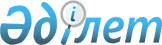 О внесении изменений и дополнения в решение Енбекшиказахского районного маслихата от 23 февраля 2018 года № 24-9 "Об утверждении Правил оказания социальной помощи, установления размеров и определения перечня отдельных категорий нуждающихся граждан по Енбекшиказахскому району"
					
			Утративший силу
			
			
		
					Решение Енбекшиказахского районного маслихата Алматинской области от 19 июня 2020 года № 63-181. Зарегистрировано Департаментом юстиции Алматинской области 26 июня 2020 года № 5550. Утратило силу решением Енбекшиказахского районного маслихата Алматинской области от 13 октября 2023 года № VIII-8-41
      Сноска. Утратило силу решением Енбекшиказахского районного маслихата Алматинской области от 13.10.2023 № VIII-8-41 (вводится в действие по истечении десяти календарных дней после дня первого официального опубликования).
      В соответствии с пунктом 2-3 статьи 6 Закона Республики Казахстан от 23 января 2001 года "О местном государственном управлении и самоуправлении в Республике Казахстан", постановлением Правительства Республики Казахстан от 21 мая 2013 года № 504 "Об утверждении Типовых правил оказания социальной помощи, установления размеров и определения перечня отдельных категорий нуждающихся граждан", Енбекшиказахский районный маслихат РЕШИЛ:
      1. Внести в решение Енбекшиказахского районного маслихата "Об утверждении Правил оказания социальной помощи, установления размеров и определения перечня отдельных категорий нуждающихся граждан по Енбекшиказахскому району" от 23 февраля 2018 года № 24-9 (зарегистрирован в Реестре государственной регистрации нормативных правовых актов № 4583, опубликован 28 марта 2018 года в Эталонном контрольном банке нормативных правовых актов Республики Казахстан) следующие изменения и дополнение:
      в Правилах оказания социальной помощи, установления размеров и определения перечня отдельных категорий нуждающихся граждан по Енбекшиказахскому району, утвержденных указанным решением:
      пункт 4 изложить в следующей редакции:
      "4. Лицам, указанным в статье 17 Закона Республики Казахстан от 6 мая 2020 года "О ветеранах" и статье 16 Закона Республики Казахстан от 13 апреля 2005 года "О социальной защите инвалидов в Республике Казахстан", социальная помощь оказывается в порядке, предусмотренном настоящими Правилами.";
      подпункты 1) и 4) пункта 6 изложить в следующей редакции:
      "1) 15 февраля – День вывода ограниченного контингента советских войск из Демократической Республики Афганистан;";
      "4) 29 августа – День закрытия Семипалатинского испытательного ядерного полигона.";
      подпункты 1) и 5) пункта 7 изложить в следующей редакции:
      "1) участники и инвалиды Великой Отечественной войны – 400 месячных расчетных показателей;";
      "5) граждане имеющие социально-значимые заболевания, без учета доходов семьи – 5 месячных расчетных показателей;";
      пункт 7 дополнить подпунктом 10) следующего содержания:
      "10) семьи, дети которых воспитываются и обучаются в дошкольных организациях образования, у которых среднедушевой доход не превышает семидесяти процентного порога, в кратном отношении к прожиточному минимуму по области – 5 месячных расчетных показателей.";
      подпункты 2) и 3) второго абзаца пункта 7 изложить в следующей редакции:
      "2) причинение ущерба гражданину (семье) либо его имуществу вследствие стихийного бедствия или пожара либо наличие социально значимого заболевания;";
      "3) наличие среднедушевого дохода, не превышающего порога, в однократном отношении к прожиточному минимуму по области, за исключением подпункта 10) пункта 7 настоящих Правил.";
      подпункт 2) пункта 11 исключить.
      2. Контроль за исполнением настоящего решения возложить на руководителя аппарата Енбекшиказахского районного маслихата Джелдикбаеву Айкерим Алчиновну.
      3. Настоящее решение вступает в силу со дня государственной регистрации в органах юстиции и вводится в действие со дня его первого официального опубликования.
					© 2012. РГП на ПХВ «Институт законодательства и правовой информации Республики Казахстан» Министерства юстиции Республики Казахстан
				
      Председатель сессии Енбекшиказахского районного маслихата

Г. Мухтарова

      Секретарь Енбекшиказахского районного маслихата

Б. Ахметов
